CVTC COLLEGE CREDIT OPPORTUNITIES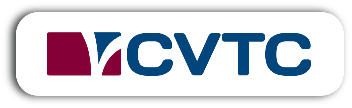 ………………………………………………………………………………………………………………………………………………………………………………………………………High School Academies are a series of CVTC courses in a career pathway based on career interests and are available to students entering grades 9-12. Academies provide greater access to CVTC courses and remove registration challenges for students. See all high school academy options at this webpage: www.cvtc.edu/hsacademies.edu.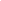 The Start College Now Program allows students in grades 11 and 12 to apply for individual CVTC courses. Transcripted Credit (TC) courses are taught at the high school by a high school teacher. Summer 2024 High School Academies ……………………………………………………………………………………………………………………………………………………………………………………………………...Nursing Assistant (CNA)		Semester	Credits: 2 CVTC/0.50 High School 	Grades 10-12	 Course held at CVTC – Prerequisite: must be 16 by the first day of clinicalsThis course combines lectures, labs, and clinical practice conducted in long-term care facilities. It covers basic body function and structure, nutrition, nursing care procedures, and ethical and legal considerations. The Wisconsin Department of Health Services recognizes this course as a nursing assistant training program. For successful completion, you’ll need access to a computer with an Internet hookup. This could be in your home, at a nearby library, at one of the CVTC branch campuses, or at another location that is convenient for you. Requirements:* A Wisconsin criminal background check is required at the start of class.* Covid vaccine required prior to clinicals or have an approved exemption.* State-Mandated Attendance RequirementAttendance is mandatory for the nursing assistant course. Students may be allowed to miss up to two classes but are required to make up for the missed time. Failure to make up for missed time will result in course failure. If a third class or clinical session is missed, the student will fail the course. Clinical time must be made up at the clinical site and not with a written assignment. Students may have the option to attend a lecture, lab, or clinical session with another instructor to avoid grading deductions. Students are responsible for coordinating makeup times with their instructors. In case of documented illness or emergency, a waiver may be granted.GET STARTED TODAY!To enroll in this opportunity or to learn more, visit www.cvtc.edu/HSAcademies   Select CNA Academy Industrial Electricity Principles		Semester	Credits: 3 CVTC/0.75 High School	Grades 9-12	This course introduces the students to the basics of electricity needed by the industrial mechanic. Included are basic electrical theory, operations and use of the Volt-Ohm meter, AC and DC electric motors, motor controls and wiring, and applications as needed to install, operate, and control industrial machines. Through classroom and laboratory activities, students can develop a practical understanding of electrical components, control, and operation.PLC Manufacturing Applications 		Semester	Credits: 3 CVTC/0.75 High School 	Grades 9-12	 The course is designed to use the basic and advanced electrical and electronic control devices in control simulated and actual automated industrial machines. Set up, operation, and system troubleshooting of PLC and Internet of Things (loT) devices will be emphasized. PLC operations, programming, and troubleshooting. Connectivity to the Internet of Things (loT) with Industrial control components will be investigated.GET STARTED TODAY!To enroll in this opportunity or to learn more, visit www.cvtc.edu/HSAcademies   Select Electrical Maintenance AcademyEMT I 			Semester	Credits: 2 CVTC/0.5 High School		 	Grades 10-12		Prerequisite: Must be 16 years oldProvides the foundational knowledge for future Emergency Medical Technicians and Emergency Medical Responders. Topics include basic human anatomy, performing a patient assessment, traumatic injury management, airway management, and Basic Life Support cardiac resuscitation. Upon successful completion, candidates will be eligible to participate in the National Registry of EMTs Emergency Medical Responder exams for Wisconsin EMR certification. A Wisconsin criminal background check is required at the start of class.EMT II			Semester	Credits: 3 CVTC/0.75 High School		Grades 11-12	 Prerequisite: Successfully complete EMT 1 with an 80% or higher and 17 years old Advances on the foundation concepts of Part 1 include pharmacology, pathophysiology, operating an ambulance, and medication administration. Students will also complete a clinical rotation in a hospital Emergency Department. Upon successful completion, candidates will be eligible to participate in the National Registry of EMTs Emergency Medical Technician exams for Wisconsin EMT licensure. A Wisconsin criminal background check is required at the start of class.GET STARTED TODAY!To enroll in this opportunity or to learn more, visit www.cvtc.edu/HSAcademies  Select EMT 1/ERM or EMT II Academy Prep for Basic Chemistry 		Semester	Credits: 2 CVTC/0.5 High School 		Grades 9-12	This course introduces basic principles of chemistry including the properties of matter, atomic structure, and the classification of chemical reactions. Students learn to characterize solutions, acids, and bases and differentiate between elements and compounds.U.S. History to 1877 		Semester	Credits: 3 CVTC/0.75 High School		Grades 9-12	 A survey of the history of the United States to 1877. Emphasis is placed on colonial settlement & development, the movement for independence, the establishment of government under the Constitution, westward expansion, the emergence of sectionalism and the Civil War, and the period of Reconstruction.Intro to Sociology			Semester	Credits: 3 CVTC/0.75 High School		Grades 9-12	 This course introduces students to the basic concepts of sociology, including culture, race, socialization, gender, group behavior, deviance, social stratification, and social change. Students will use the sociological perspective to analyze major social institutions, multiculturalism, and social issues affecting ourselves and society. Students will participate in various experiences to strengthen and demonstrate these perspectives and skills. Critical thinking skills are emphasized, and learning activities include applying sociological theory to current societal issues. The focus is on how social factors and forces influence beliefs and behaviors, both in our personal lives and at work. Art Appreciation			Semester	Credits: 3 CVTC/0.75 High School		Grades 9-12	Art Appreciation is to study visual arts as the transmitter of cultural, humanistic, and aesthetic values from the remote past to present across different cultures. It will help learners develop visual literacy, analytical skills, problem-solving abilities, and a lifelong appreciation for the visual arts. Students will learn to question the nature of art and its relevance to daily life. They will be encouraged to integrate art history, design principles, and aesthetic criticism in understanding artworks within cultural and historical contexts. Students also obtain knowledge of art-making and the material processes and become aware of controversial issues in the art world. Intro to Ethics			Semester	Credits: 3 CVTC/0.75 High School		Grades 9-12	This course provides a basic understanding of the theoretical foundations of ethical thought. Diverse ethical perspectives will be used to analyze and compare relevant issues. Students will critically evaluate individual, social, and professional standards of behavior and apply a systematic decision-making process to these situations.GET STARTED TODAY!To enroll in this opportunity or to learn more, visit www.cvtc.edu/HSAcademies  Select General Studies CVTC has partnered to offer high school students who are interested in pursuing a career in the IT field an opportunity to earn high school and college credit. Students enrolled in this academy will focus on the exploration of resolving software-based computer problems in today's digital office environments. Students successfully completing the academy will earn their IT Software Development Specialist Technical Diploma.Programming Fundamentals	    Semester 		Credits: 3 CVTC/0.75 High School	Grades 9-12 	Prerequisite: Intro to Computers and ProgrammingThis course is designed to be a student's first programming course. It introduces fundamental computer programming concepts, including: input-processing-output, if-then-else logic, for loops, and loops. Students use pseudocode and flowcharting tools to build problem-solving skills. Programming concepts are applied, and problem-solving skills are practiced as students complete a variety of programming exercises using the JavaScript programming languageOral/Interpersonal Communication	Semester 	Credits: 3 CVTC/0.75 High School 	Grades 9-12 	Focus on developing speaking, verbal, and nonverbal communication and listening skills through individual presentation, group activities, and other projects.Database 1 					Semester 	Credits: 3 CVTC/0.75 High School	Grades 9-12 	Designed as a first database course, this course introduces students to the concepts of relational database management and beginning SQL. Students explore the history and evolution of databases and investigate current database usage in the industry. This relational model is examined and utilized as students practice creating, populating, manipulating, and querying multi-table relational databases using the MS Access graphical user interface and SQL.Intro to Computers Programming 		Semester 	Credits: 3 CVTC/0.75 High School 	Grades 9-12 	This is an introductory course that explores Information Technology - Software Development. The fundamental concepts in this course include: operating systems, file management, problem-solving, programming concepts, and an introductory look at the JavaScript programming language.Web 1-HTML & CSS 			Semester 	Credits: 3 CVTC/0.75 High School 	Grades 9-12 	This course is designed to be a "first course" in website development. Students work with a text editor and a browser to develop web pages from scratch using HTML and Cascading Style Sheets (CSS) to control color, layout, text, and images. Responsive design principles and accessibility standards are incorporated to ensure websites are usable and professional-looking. Tables, forms, audio, and video components are included to add variety and pizzazz.GET STARTED TODAY!To enroll in this opportunity or to learn more, visit www.cvtc.edu/HSAcademies  Select IT – Software Development Specialist CVTC and local high schools have partnered to offer incoming juniors and seniors who are interested in pursuing a career in construction the opportunity to earn high school and college credit. Dual credit academies give high school students a chance to navigate their interests and career options to develop the most successful individualized career path. Credits successfully earned through this academy may be applied to CVTC degree programs and transfer to other opportunities. Construction Safety		Semester 		Credits: 2 CVTC/0.5 High School		Grades 9-12 	This course is a prerequisite to all Residential Construction Courses, and the student will need to pass the Construction Safety course to start the remaining first semester courses.  The major emphasis will be on machine, power, and hand tool safety.  Job site safety, ladders, scaffolding, and Occupational Safety and Health Administration (OSHA) standards will also be covered. This course also introduces the student to the basic methods of floor, wall, and basic roof framing. The students will build small storage sheds for the main lab projects. Students will also complete an OSHA 10-hour general construction training course. Certificate awarded on completion of training.  GET STARTED TODAY!To enroll in this opportunity or to learn more, visit www.cvtc.edu/HSAcademies  Select Residential Construction Academy ​CVTC is offering high school students who are interested in pursuing a career in Welding an opportunity to earn high school and college credit. The Welding Pre- Apprenticeship consists of (2) one credit courses in the CVTC welding program. The Welding Safety and Orientation allows students the opportunity to learn about safe practices in a manufacturing environment, along with the opportunity to earn a OSHA 10 certification. The Basic GMAW Flat Position course provides hands-on welding experience relevant to the industry in the region. Both courses transfer into the CVTC welding program. There will also be career development opportunities, industry speakers, and industry tours when appropriate.Welding Safety & Orientation	Semester	Credits: 1 CVTC/0.75 High School 	Grades 9-12	Introduces welding safety and standard operating procedures on equipment commonly used in welding labs/shops and on tools received in students' toolboxes. Students will be able to receive an OSHA 10 safety certificate.Basic GMAW Flat Position		Semester	Credits: 1 CVTC/0.75 High School 	Grades 9-12	Introduction to Gas Metal Arc Welding (GMAW, wire-feed welding, MIG).  Develop skills with solid wire GMAW short-circuit transfer in various positions and joint designs in the flat position.GET STARTED TODAY!To enroll in this opportunity or to learn more, visit www.cvtc.edu/HSAcademies  Welding Pre-ApprenticeshipCVTC COLLEGE CREDIT OPPORTUNITIES……………………………………………………………………………………………………………………………………………………………High School Academies are a series of CVTC courses in a career pathway, based on career interests and are available to students entering grades 9-12. Academies provide greater access to CVTC courses and remove registration challenges for students. See all high school academy options at this webpage: www.cvtc.edu/HSAcademies 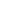 The Start College Now Program allows students in grades 11 and 12 to apply for individual CVTC courses. Transcripted Credit (TC) courses are taught at the high school by a High School teacher. Students earn 0.25 high school credit for each 1.0 CVTC credit successfully completed. Fall 2024 & Spring 2025 High School Academies …………………………………………………………………………………………………………………………………………………………………………………….Business is everywhere. Leaders are made. Are you interested in a broad career that will develop your leadership skills? Earn your Business Management Associate degree through Chippewa Valley Technical College while earning your high school diploma. Participating in this academy, you will have the opportunity to graduate with a diploma from your School District and obtain an Associate Degree in Business Management from CVTC. In this embedded four-year program, you will learn how to make effective business decisions, plan, communicate, organize, direct, and evaluate the functions of business that lead to outstanding companies. CVTC has several articulation agreements with partner universities for students to complete their bachelor’s degree in as few as two years after high school. When you complete the Business Management Academy, you will have the opportunity to become an assistant manager, manager, merchandiser, product manager, and more. GET STARTED TODAY!To enroll in this opportunity or to learn more, visit www.cvtc.edu/HSAcademies  Select Virtual Business Management Academy Nursing Assistant (CNA)		Semester	Credits: 2 CVTC/0.50 High School 	Grades 10-12	 Course held at CVTC – Prerequisite: must be 16 by the first day of clinicalsThis course is a combination lecture, lab, and clinical practice conducted in long-term care facilities. It covers basic body function and structure, nutrition, nursing care procedures, and ethical and legal considerations. The Wisconsin Department of Health Services recognizes this course as a nursing assistant training program. For successful completion, you’ll need access to a computer with an Internet hookup. This could be in your home, at a nearby library, at one of the CVTC branch campuses, or at another location that is convenient for you.Requirements:* A Wisconsin criminal background check is required at the start of class.* Covid vaccine required prior to clinicals or have an approved exemption.* State-Mandatated Attendance RequirementAttendance is mandatory for the nursing assistant course. Students may be allowed to miss up to two classes but are required to make up for the missed time. Failure to make up for missed time will result in course failure. If a third class or clinical session is missed, the student will fail the course. Clinical time must be made up at the clinical site, not with a written assignment. Students may have the option to attend a lecture, lab, or clinical session with another instructor to avoid grading deductions. Students are responsible for coordinating makeup times with their instructors. In case of documented illness or emergency, a waiver may be granted.GET STARTED TODAY!To enroll in this opportunity or to learn more visit www.cvtc.edu/HSAcademies   Select CNA Academy 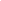 College Transfer Academy		Year Long 	Credits: 28 	Grades 11-12	Courses: face to face CVTC, along with your school district, has partnered to offer incoming juniors and seniors planning to attend a two- or four-year college, the opportunity to earn two full semesters of college credits. This academy is offered virtually online to allow students from various locations to participate. Students must be highly motivated and committed to all nine courses throughout the school year.Credential Earned: Simultaneously earn a high school diploma and 28 college general education credits. Classes in this academy will allow students to earn credits towards the CVTC Liberal Arts AA Degree or Liberal Arts AS Degree. General education credits earned through this academy are guaranteed to transfer under the Universal Transfer Credit Agreement to any University of Wisconsin college.Statistics: Students must take the Tailwinds Assessment as a prerequisite for Statistics. Students should call CVTC Student Central at 715-833-6200 to pay the fee and schedule the assessment before being admitted to the academy.General Chemistry 			Semester	Credits: 4 CVTC/1 High School 		Grades 11-12	Covers the chemistry fundamentals. Topics include the metric system, problem-solving, periodic relationships, chemical reactions, chemical equilibrium, properties of water; acids, bases, and salts; and gas laws.English Composition 1 		Semester	Credits: 3 CVTC/0.75 High School 	Grades 11-12	This course is designed for learners to develop knowledge and skills in all aspects of the writing process. Planning, organizing, writing, editing, and revising are applied through various activities. Students will analyze the audience and purpose, use elements of research, and format documents using standard guidelines. Individuals will develop critical reading skills through the analysis of various written documents.Intro to American Government	Semester	Credits: 3 CVTC/.75 High School 		Grades 11-12	Introduces American political processes and Institutions. Focuses on the rights and responsibilities of citizens and the process of participatory democracy. Learners examine the complexity of the separation of powers and checks and balances. Explores the role of the media, interest groups, political parties, and public opinion in the political process. It also explores the role of state and national government in our federal system.Statistics				Semester	Credits: 4 CVTC/1.0  High School 	Grades 11-12	Prerequisite: 804-118 Interm Algebra w Apps or min score of 47 on Tailwind Math FundamentalsStudies appropriate statistical techniques for the systematic collection, presentation, analysis, and interpretation of data using experimental and quasi-experimental methods found in research. Studies statistical inference including techniques, confidence intervals, types I and II errors, hypothesis testing, and results interpretation. It also includes descriptive statistics, basic probability theory, the Central Limit Theorem; the binomial, normal, Student t, chi-squared, and F distributions; and techniques of 1 and 2 sample tests, linear regression, correlation, sample sizes, an introduction to the analysis of variance and selected nonparametric procedures. It may require the use of a graphing calculator or computer software.LA Pathway Planning		Semester	Credits: 1 CVTC/0.25 High School 	Grades 11-12	In this course, students acquire an understanding of the liberal arts curriculum and construct a specific plan through this curriculum toward future transfer or career. Students become familiar with academic and student support services and learn strategies that will help them to succeed in academics and advance in their careers.Principles of Biology 		Semester	Credits: 4 CVTC/1.0  High School 	Grades 11-12	The Principle of Biology Class explores fundamental principles of biochemistry, cells, ecology, genetics, evolution, and biodiversity. This is a lab-based course where students can apply basic laboratory procedures. The course is designed for majors and non-majors in biological or medical sciences.English Composition 2		Semester	Credits: 3 CVTC/0.75 High School 	Grades 11-12	English Composition 2 advances composition skills, emphasizing well-reasoned argumentative writing. This course cultivates critical thinking and college-level discourse. Students conduct research using library and web-based sources, observations, and interviews, using a formal documentation style. Students will read and analyze professional non-fiction texts to understand how writers develop and present ideas through writing.Introduction to Psychology		Semester	Credits: 3 CVTC/0.75 High School 	Grades 11-12	This introductory psychology course is a survey of the multiple aspects of human behavior. It involves a survey of the theoretical foundations of human functioning in learning, motivation, emotions, personality, deviance and pathology, physiological factors, and social influences. Additional topics include research methods, biological and environmental impacts, development, sensation and perception, consciousness, intelligence, and stress. This course directs the student to an insightful understanding of the complexities of human relationships in personal, social, and vocational settings.Speech			Semester	Credits: 3 CVTC/0.75 High School 		Grades 11-12	Explores the fundamentals of an effective oral presentation to small and large groups. Topic selection, audience analysis, methods of organization, research, structuring evidence and support, delivery techniques, and other essential elements of speaking successfully, including the listening process, form the basis of the course.GET STARTED TODAY!To enroll in this opportunity or to learn more visit www.cvtc.edu/HSAcademies   Select College Transfer Academy CVTC and Area high schools’ districts have partnered to offer incoming high school juniors and seniors who are serious about pursuing a career in the medical field the opportunity to earn high school and college credit. Students who successfully complete the academy will meet the CVTC prerequisites to apply to the Nursing Program waitlist and other health programs, allowing them to apply a year earlier than students who do not complete these college courses in high school. Requirements:* A Wisconsin criminal background check is required at the start of class.* Covid vaccine required prior to clinicals or have an approved exemption.* State-Mandated Attendance RequirementAttendance is mandatory for the nursing assistant course. Students may be allowed to miss up to two classes but are required to make up for the missed time. Failure to make up for missed time will result in course failure. If a third class or clinical session is missed, the student will fail the course. Clinical time must be made up at the clinical site and not with a written assignment. Students may have the option to attend a lecture, lab, or clinical session with another instructor to avoid grading deductions. Students are responsible for coordinating makeup times with their instructors. In case of documented illness or emergency, a waiver may be granted.Prerequisite: Must have completed high school Chemistry or Prep for Basic Chemistry with a grade of C or higher or be enrolled concurrently.Credential: Opportunity to earn a Certified Nursing Assistant Technical Diploma *CNA is not offered through the Virtual Healthcare Academy. Students must sign up for a separate CNA Academy section throughout the year.General Anatomy & Physiology 	Semester	Credits: 4 CVTC/1.0 High School 		Grades 11-12	 Examines basic concepts of human anatomy and physiology related to health sciences. Using a body systems approach, the course emphasizes the interrelationships between structure and function at the gross and microscopic levels of the organization of the entire human body. It is intended to prepare healthcare professionals who must apply basic concepts of whole-body anatomy and physiology to informed decision-making and professional communication with colleagues and patients. (This course is not comparable to ECASD Human Anatomy and Physiology.)Developmental Psychology	Semester	Credits: 3 CVTC/0.75 High School 	Grades 11-12	 This is the study of human development throughout the lifespan. This course explores developmental theory and research emphasizing the interactive nature of the biological, cognitive, and psychosocial changes that affect the individual from conception to death. Application activities and critical thinking skills will enable students to gain increased knowledge and understanding of themselves and others. It is recommended that either Intro to Psychology (809-198) or Psychology of Human Relations (809-199) be completed before taking this course.Advanced Anatomy & Physiology	 Semester	Credits: 4 CVTC/1.0 High School 		Grades 11-12	 This course is the second semester in a two-semester sequence in which normal human anatomy and physiology are studied using a body system approach with emphasis on the interrelationships between form and function at the gross and microscopic levels of an organization. Instructional delivery within a classroom and laboratory setting. Experimentation within a science lab will include analysis of cellular metabolism and the individual components of body systems such as the nervous, neuro-muscular, cardiovascular, and urinary. Continued examination of homeostatic mechanisms and their relationship to fluid, electrolyte, acid-base balance, and blood. Integration of genetics to human reproduction and development is also included in this course.Nursing Assistant (CNA)		Semester	Credits: 2 CVTC/0.50 High School	Grades 11-12	Course held at CVTC – Prerequisite: must be 16 by the first day of clinicalsThis course is a combination lecture, lab, and clinical practice conducted in long-term care facilities. It covers basic body function and structure, nutrition, nursing care procedures, and ethical and legal considerations. The Wisconsin Department of Health Services recognizes this course as a nursing assistant training program. For successful completion, you’ll need access to a computer with an Internet hookup. This could be in your home, at a nearby library, at one of the CVTC branch campuses, or at another location that is convenient for you. A Wisconsin criminal background check is required at the start of class.GET STARTED TODAY!To enroll in this opportunity or to learn more visit www.cvtc.edu/HSAcademies  Select CVTC Healthcare Academy or CVTC Healthcare Academy-VirtualCVTC and Area high schools’ districts have partnered to offer seniors who are serious about pursuing a career in the Dental Assistant field the opportunity to earn high school and college credit. Students who successfully complete the academy will earn their full Dental Assistant Technical Diploma.Prerequisites: Students must be 18 before or during Applied Dental Radiography. Students must have an ACT Composite Score of 19 or a High School GPA of 2.1. CPR certification is a prerequisite; students must show proof of certification before beginning the course.Credential: Opportunity to earn a Dental Assistant Technical Diploma Dental Health Safety 			Semester	Credits: 1 CVTC/1.0 High School 		Grade 12	Prepares dental auxiliary students to respond proactively to dental emergencies, control infection, prevent disease, adhere to OSHA Standards, and safely manage hazardous materials. Students also take patient vital signs and collect patient medical/dental histories. CPR certification is a prerequisite; students must show proof of certification before beginning the course. This course is a WTCS-aligned course required in both the Dental Hygienist and Dental Assisting programs.Dental Chairside				Semester	Credits: 5 CVTC/1.0 High School 		Grades 12	 Prepares dental assistant students to chart oral cavity structures, dental pathology, and restorations and to assist a dentist with basic dental procedures, including examinations, pain control, amalgam restoration, and cosmetic restoration. Students will also develop the ability to educate patients about preventive dentistry, brushing and flossing techniques, and dental procedures, using lay terminology. Throughout the course, students will apply decoding strategies to the correct use and interpretation of dental terminology.Dental Materials 				Semester	Credits: 2 CVTC/1.0 High School 		Grade 12	 Prepares dental auxiliary students to handle and prepare dental materials such as liners, bases, cement, amalgam, resin restorative materials, gypsum products, and impression materials. They also learn to take alginate impressions and clean removable appliances.Dental & General Anatomy 		Semester	Credits: 2 CVTC/1.0 High School 		Grade 12	 Prepares dental assistant students to apply fundamentals of general and dental anatomy to informed decision-making and to professional communication with colleagues and patients.Applied Dental Radiology 			Semester	Credits: 2 CVTC/1.0 High School 		Grade 12	 Prepares dental auxiliary students to operate x-ray units and expose bitewing, periapical, extra oral, and occlusal radiographs. Emphasis is placed on protection against X-ray hazards. Students also process, mount, and evaluate radiographs for diagnostic value. In this course, students demonstrate competency on a manikin. In addition, students expose bitewing radiographs on peers and role-play on patients.Dental Assistant Clinical			Semester	Credits: 3 CVTC/1.0 High School 		Grade 12	 Students apply skills developed in Dental and General Anatomy, Dental Health Safety, Dental Chairside, Dental Materials, Dental Radiography, and Professionalism in a clinical setting with patients. Emphasizes integration of core abilities and basic occupational skillsDental Assistant Professional 		Semester	Credits: 1 CVTC/1.0 High School 		Grade 12	 Prepares dental assistant students for professional success in a dental practice or another dental health care environment. Students develop professional appearance and image. More importantly, they learn to work within ethical guidelines and legal frameworks. In preparation for entering the workforce, dental assistants customize or develop their portfolios and lay out an ongoing professional development plan.GET STARTED TODAY!To enroll in this opportunity or to learn more, visit www.cvtc.edu/HSAcademies  Select Dental AssistantEMT I 					Semester	Credits: 2 CVTC/0.5 High School 		Grades 10-12		Prerequisite: Must be 16 years oldProvides the foundational knowledge for future Emergency Medical Technicians and Emergency Medical Responders. Topics include basic human anatomy, performing a patient assessment, traumatic injury management, airway management, and Basic Life Support cardiac resuscitation. Upon successful completion, candidates will be eligible to participate in the National Registry of EMTs Emergency Medical Responder exams for Wisconsin EMR certification.EMT II					Semester	Credits: 3 CVTC/0.75 High School 	Grades 11-12	Prerequisite: Successfully complete EMT 1 with an 80% or higher and 17 years old Advances on the foundation concepts of Part 1 to include pharmacology, pathophysiology, operating an ambulance, and medication administration. Students will also complete a clinical rotation in a hospital Emergency Department. Upon successful completion, candidates will be eligible to participate in the National Registry of EMTs Emergency Medical Technician exams for Wisconsin EMT licensure. GET STARTED TODAY!To enroll in this opportunity or to learn more, visit www.cvtc.edu/HSAcademies  Select EMT 1/EMR or EMT II Academy *Prerequisite- Must complete Safety-HVAC, Electricity Theory, and Electricity Principles to take Spring classes General InformationToday's HVACR industry is stronger than ever. Employment of heating, air conditioning, and refrigeration mechanics and installers is projected to grow 15 percent from 2016 to 2026, much faster than the average for all occupations. Commercial and residential building construction is expected to drive employment growth, and job opportunities for HVACR technicians are expected to be strong. Through hands-on, simulation, and online instructional experiences, you will receive training patterned after the day-to-day demands of this career, including electrical wiring, troubleshooting circuits, service, and installation of HVACR equipment.Safety HVAC				Semester	Credits: 1 CVTC/0.25 High School 	Grades 11-12		 The purpose of this course is to introduce the student to OSHA-based safety training. Students will examine and practice safety measures based on OSHA standards and regulations. Basic personal protective equipment, fire protection, lockout/tagout and slips, trips, and falls, as well as many other safety items, will be evaluated.Electricity Theory 			Semester	Credits: 1 CVTC/0.25 High School 	Grades 11-12		 The content of this course deals with the fundamentals of electricity and electronics with application to the area of heating, air conditioning, and refrigeration. Understanding AC and DC circuits, schematics, and Ohms law will be the primary focus.Electricity Principles			Semester	Credits: 2 CVTC/0.5 High School 		Grades 11-12	 This course focuses on the application of electrical principles and theory.  The student will be asked to wire and install various electrical devices and systems.  In addition, the student will focus on motor classification, operation, and troubleshooting. Heating Theory 			Semester	Credits: 1 CVTC/0.25 High School 	Grades 11-12		 This course focuses on the different forms of heat transfer and types of heat and how they relate to various HVAC systems.  The basic operation of gas, oil, electric, and hydronic heating systems are explored, and major components and controls are identified. The main objective of the class is to understand the basic functions of heating appliances. Schematic Wiring-HVACR		Semester	Credits: 1 CVTC/0.25 High School 	Grades 11-12	 The primary focus of this class is learning to read and interpret schematic symbols and diagrams.  Students will be able to wire and operate various HVAC equipment using the schematics found on the equipment.  They will also be able to identify individual circuits and their function when given a schematic diagram.Principles of Gas Heating & Airflow Semester    Credits: 1 CVTC/0.25 High School	Grades 11-12		   Natural gas and propane heating appliances are evaluated and tested.  Major components and controls are identified, and the proper methods of troubleshooting and diagnosing are learned and practiced.  Evaluating proper airflow patterns for systems is emphasized as well.  The main objective of the course is to assist the technician in working on a variety of gas-fired appliances when the course is completed.GET STARTED TODAY!To enroll in this opportunity or to learn more visit www.cvtc.edu/HSAcademies  Select Heating, Air Conditioning, & Refrigeration (HVACR)Education is a dynamic and ever-changing career field. Learn about the historical, philosophical, and social foundations of education. Explore issues and trends in elementary, middle, and secondary institutions, including WI and national regulations, fundamentals of teaching methodologies, learning styles, and basic assessment techniques. Students will also gain experience creating and using web tools and online classroom techniques. This academy also provides an overview of special education law, societal responses to students with disabilities, and the impact of family dynamics. EDU: Behavior Management 		 Semester 	Credits: 3 CVTC/0.75 High School 	Grades 9-12	 Students evaluate behavior management models, analyze social-emotional learning, and explain the importance of proactive management techniques. In addition, students evaluate models of behavior management, analyze behavior and analyze the influence of Adverse Childhood Experiences on behavior in order to focus on developing skills to assist in empowering children to take an active role in self-control and classroom management.EDU: Overview of Special Education 	Semester 	Credits: 3 CVTC/0.75 High School 	Grades 9-12 	 This course provides an overview of special education law. Special education categories under IDEA and associated causes and characteristics will be explored as well as state and federal qualification criteria will be examined. Societal responses to students with disabilities as well as the impact of a student with disabilities on family dynamics will also be covered in this course.EDU: Introduction to Educational Practices  Semester Credits: 3 CVTC/0.75 High School   Grades 9-12 	  This course will include the study of historical, philosophical, and social foundations of education; issues and trends, including diversity affecting our schools of today, including elementary, middle level and secondary educational settings. An overview of the WI Department of Public Instruction and federal regulations, WI Act 31 Treaty Rights, fundamentals of teaching methodologies, learning styles, questioning techniques, and basic assessment practices will be addressed.EDU: Child & Adolescent Development    Semester 	  Credits: 3 CVTC/0.75 High School 	Grades 9-12     Provides an overview of physical, motor, perceptual, cognitive, social/emotional and growth and development from birth through adolescence. Analyzes social, parental, cultural, brain, and economic influences on development.EDU: Technology in Education		Semester 	  Credits: 3 CVTC/0.75 High School 	Grades 9-12 This course allows the learner to develop the knowledge and skills to use trending classroom technologies. Students will gain experience creating and using web tools, including electronic portfolios.GET STARTED TODAY!To enroll in this opportunity or to learn more, visit www.cvtc.edu/HSAcademies  Select Intro to Teacher Education AcademyCVTC and your high school has partnered to offer high school students who are interested in pursuing a career in the IT field an opportunity to earn high school and college credit. Students enrolled in this academy will focus on the exploration of resolving software-based computer problems in today's digital office environments. Students successfully completing the academy will earn their IT Software Development Specialist Technical Diploma.Web 1-HTML & CSS   		Credits: 3 CVTC/0.75 High School 		Grades 9-12 	 This course is designed to be a "first course" in website development. Students work with a text editor and a browser to develop web pages from scratch using HTML and Cascading Style Sheets (CSS) to control color, layout, text, and images. Responsive design principles and accessibility standards are incorporated to ensure websites are usable and professional-looking. Tables, forms, audio, and video components are included to add variety and pizzazz.Oral/Interpersonal Communication Credits: 3 CVTC/0.75 High School		Grades 9-12 	 Focus on developing speaking, verbal, and nonverbal communication and listening skills through individual presentations, group activities, and other projects.Database 1 				 Credits: 3 CVTC/0.75 High School		Grades 9-12 	 Designed as a first database course, this course introduces students to the concepts of relational database management and beginning SQL. Students explore the history and evolution of databases and investigate current database usage in the industry. This relational model is examined and utilized as students practice creating, populating, manipulating, and querying multi-table relational databases using the MS Access graphical user interface and SQL.Intro to Computers Programming 	Credits: 3 CVTC/0.75 High School 		Grades 9-12 	 This is an introductory course that explores Information Technology - Software Development. The fundamental concepts in this course include: operating systems, file management, problem-solving, programming concepts, and an introductory look at the JavaScript programming language.Programming Fundamentals	Credits: 3 CVTC/0.75 High School 		Grades 9-12  This course is designed to be a student's first programming course. It introduces fundamental computer programming concepts, including: input-processing-output, if-then-else logic for loops, and loops. Students use pseudocode and flowcharting tools to build problem-solving skills. Programming concepts are applied, and problem-solving skills are practiced as students complete a variety of programming exercises using the JavaScript programming language.GET STARTED TODAY!To enroll in this opportunity or to learn more, visit www.cvtc.edu/HSAcademies  Select IT – Software Development Specialist CVTC and local high schools have partnered to offer incoming juniors and seniors who are interested in pursuing a career in welding the opportunity to earn high school and college credit. Dual credit academies give high school students a chance to navigate their interests and career options to develop the most successful individualized career path. Credits successfully earned through this academy may be applied to CVTC Welding programs. By successfully completing all four courses, students will earn a Wire Feed Welding Certificate (Intro to GMAW). All of the academy courses listed below will be taught at the UW-River Falls welding lab by CVTC instructors during the school year.Students enrolled in this academy will learn about welding safety, basic welding math, welding print reading, and wire feed welding processes.Welding Safety & Orientation 	Semester	Credits: 1 CVTC/0.25 High School 	Grades 11-12	 Introduces welding safety and standard operating procedures on equipment commonly used in welding labs/shops and on tools received in students' toolboxes. Students will be able to receive an OSHA 10 safety certificate. Welding Print Reading 		Semester	Credits: 2 CVTC/0.5 High School 		Grades 11-12	 Drawing fundamentals related to 2 and 3 view drawings; visual projection methods; freehand sketching; weld symbols and how to apply them. Interpret weld blueprints according to industry standards.Gas Metal Arc Welding		Semester	Credits: 4 CVTC/1 High School 		Grades 11-12	 Introduction to Gas Metal Arc Welding (GMAW, wire-feed welding, MIG). Develop skills with solid wire GMAW short-circuit transfer in various positions and joint designs.Industrial Skills for Welders	Semester	Credits: 2 CVTC/0.5 High School 		Grades 11-12	 In this course, the student will develop math skills and job-seeking skills for the welding career to meet the demand of today's industry. Application-based math topics will address fractions, decimals, fraction conversion to decimals and metric equivalents, geometry and trig formulas, as well as algebraic problem-solving. The student will use blueprints for layout calculations and technics. The student will also develop job-seeking skills such as employment searches, resumes, application forms, and employer interviews.GET STARTED TODAY!To enroll in this opportunity or to learn more, visit www.cvtc.edu/HSAcademies  Select River Falls Welding Academy  Industrial Electricity Principles		Semester	Credits: 3 CVTC/0.75 High School 	Grades 9-12	This course introduces the students to basics of electricity needed by the industrial mechanic. Included are basic electrical theory, operations and use of the Volt-Ohm meter, AC and DC electric motors, motor controls and wiring, and applications as needed to install, operate, and control industrial machines. Through classroom and laboratory activities, students can develop a practical understanding of electrical components, control, and operation.IOT Automated Manufacturing 		Semester	Credits: 4 CVTC/1 High School 		Grades 9-12	This course is designed to give the student understanding and experience with various types of automated equipment. Proper Lock-out & Tag-out and troubleshooting Motors and Motor Drives. The set-up and operation of the machinery and repair of such equipment and components on the equipment will be performed. Projects of function, troubleshooting, and repair will be the prime emphasis. Explore connectivity to networks and the Internet of Things (IoT) with Industrial controls.PLC Manufacturing Applications 		Semester	Credits: 3 CVTC/0.75 High School 	Grades 9-12	 The course is designed to use the basic and advanced electrical and electronic control devices in control simulated and actual automated industrial machines. Set up, operation, and system troubleshooting of PLC and Internet of Things (loT) devices will be emphasized. PLC operations, programming, and troubleshooting. Connectivity to the Internet of Things (loT) with Industrial control components will be investigated. GET STARTED TODAY!To enroll in this opportunity or to learn more, visit www.cvtc.edu/HSAcademies  Select Electrical Maintenance Academy  CVTC and local high schools have partnered to offer incoming juniors and seniors who are interested in pursuing a career in construction the opportunity to earn high school and college credit. Dual credit academies give high school students a chance to navigate their interests and career options to develop the most successful individualized career path. Credits successfully earned through this academy may be applied to CVTC degree programs and transfer to other opportunities. Construction Safety		Semester 		Credits: 2 CVTC/0.5 High School		Grades 9-12 	This course is a prerequisite to all Residential Construction Courses, and the student will need to pass the Construction Safety course to start the remaining first semester courses.  The major emphasis will be on machine, power, and hand tool safety.  Job site safety, ladders, scaffolding, and Occupational Safety and Health Administration (OSHA) standards will also be covered. This course also introduces the student to the basic methods of floor, wall, and basic roof framing. The students will build small storage sheds for the main lab projects. Students will also complete an OSHA 10-hour general construction training course. Certificate awarded on completion of training.  Construction Basics and Print Reading 	 Semester 	Credits: 3 CVTC/0.75 High School	Grades 9-12During this course, you will start with basic construction language, symbols, and print reading fundamentals. The main emphasis of this course will be to prepare the students to function at the job site when reading and interpreting construction drawings and framing plans. Proper use of the architect's scales and their uses will be taught. Applied math skills used in the construction industry will be covered as well.GET STARTED TODAY!To enroll in this opportunity or to learn more, visit www.cvtc.edu/HSAcademies  Select Residential Construction Academy CVTC and local high schools have partnered to offer incoming seniors who are interested in pursuing a career in Truck Driving an opportunity to earn high school and college credit. Dual credit academies give high school students a chance to navigate their interests and career options to develop the most successful individualized career path. Credits earned through this academy may be applied to CVTC programs and transfer to other universities.Students must be 18 years or older to participate in the program.  Truck Driving 1			Semester	Credits: 4 CVTC/1 High School 		Grades 12	 Truck Driving 1 covers the laws pertaining to the operation of a commercial motor vehicle (CMV). This course also focuses on how to properly inspect a CMV and how to operate one safely. Each student progresses according to his or her own abilities with the assistance of an instructor. Students must be 18 years of age when class begins.  Truck Driving 2			Semester	Credits: 3 CVTC/0.75 High School 	Grades 12This course focuses on understanding the paperwork connected with the trucking industry. This course also covers communication skills and security issues. Students must be 18 years of age when class begins.Truck Driving 3			Semester	Credits: 3 CVTC/0.75 High School 	Grades 12Truck Driving 3 further prepares students to obtain a commercial driver's license. Learners have the opportunity to plan trips and manage loading procedures. Weight distribution techniques and security issues are also discussed. Students must be 18 years of age when class begins.Truck Driving 4			Semester	Credits: 2 CVTC/0.5 High School 		Grades 12This course focuses on continuous improvement. This course is designed for students who have successfully obtained a commercial driver's license. Operating skills and the role of a professional truck driver are stressed. Students must be 18 years of age when class begins.GET STARTED TODAY!To enroll in this opportunity or to learn more visit www.cvtc.edu/HSAcademies  Select Truck Driving Day or Evening AcademyCVTC and local high schools have partnered to offer incoming juniors and seniors who are interested in pursuing a career in welding the opportunity to earn high school and college credit. Dual credit academies give high school students a chance to navigate their interests and career options to develop the most successful individualized career path. Credits successfully earned through this academy may be applied to CVTC Welding programs. By successfully completing all four courses, students will earn an Intro to GMAW technical diploma. The academy courses listed below will be taught at the CVTC Campus in Eau Claire. Welding Print Reading will be offered online.Welding Safety & Orientation 	Semester	Credits: 1 CVTC/0.25 High School 	Grades 11-12	 Introduces welding safety and standard operating procedures on equipment commonly used in welding labs/shops   and on tools received in student's toolbox. Students will be able to receive an OSHA 10 safety certificate. Industrial Skills for Welders	Semester	Credits: 2 CVTC/0.5 High School 		Grades 11-12	 In this course the student will develop math skills and job seeking skills for the welding career to meet the demand of today's industry. Application based math topics will address fractions, decimals, fraction conversion to decimals and metric equivalents, geometry and trig formulas, as well as algebraic problem solving. The student will use blueprints for layout calculations and technics. The student will develop job-seeking skills such as: employment search, resumes, application forms, and employer interviews.Welding Print Reading 		Semester	Credits: 2 CVTC/0.5 High School 		Grades 11-12	 Drawing fundamentals related to 2 and 3D view drawings; visual projection methods; freehand sketching; weld   symbols and how to apply them. Interpret weld blueprints according to industry standards.Metals Technology			Semester	Credits: 1 CVTC/1 High School 		Grades 11-12	 Introduces the student to a variety of technical topics related to the Welding program. Topics will include: machine settings, wire and electrode designations, drilling operations, data sheet interpretation, structural steel methods, maintenance of welding equipment, etc. Discussion will also take place on issues such as work ethics and job/work attitudes.Gas Metal Arc Welding		Semester	Credits: 4 CVTC/1 High School 		Grades 11-12	 Introduction to Gas Metal Arc Welding (GMAW, wire feed welding, MIG). Develop skills with solid wire GMAW short-circuit transfer in various positions and joint designs.Shielded Metal Arc Welding 	Semester	Credits: 3 CVTC/1 High School 		Grades 11-12	Identify as well as perform SMAW welds in flat and horizontal positions in a lab setting.GET STARTED TODAY!To enroll in this opportunity or to learn more visit www.cvtc.edu/HSAcademies  Select Welding Academy - Eau ClaireThe Practical Nursing program is one year in length and includes 32 credits. The program is approved by the Wisconsin State Board of Nursing and has applied for Candidacy with the Accreditation Commission for Education in Nursing (ACEN). Students are admitted to the program every fall at the Eau Claire campus.Students develop the knowledge and skills required by a licensed practical nurse (LPN) in today's rapidly changing healthcare environment. Students gain an understanding of the LPN's role in the management and care of patients with a variety of health conditions and learn about the roles and responsibilities of delegation and supervision within the LPN scope of practice. The nursing program includes theory, lab, and clinical courses. Courses are offered in a traditional face - to - face format and also in hybrid or blended format (i.e., a combination of both online and face - to - face). Theory courses provide the foundational information needed to provide safe and effective nursing care. Lab courses are designed to assist students in developing competence in the performance of nursing skills. Faculty demonstrate skills, supervise practice, and evaluate competence in the performance of skills. In clinical courses, students progress from providing basic nursing care for individual patients to managing multiple patients with acute health conditions in a variety of health care settings.The simulation lab is also incorporated into courses to allow students the opportunity to use critical thinking and apply their nursing knowledge to simulated patient care in a safe environment.Upon successful completion of the one - year program, students receive a Practical Nursing Degree from CVTC and are eligible to apply for the National Council Licensure Examination – Practical Nurse (NCLEX - PN). If approved by the State Board of Nursing and successful on the licensure examination, students may then be employed as an LPN.Students must have successfully completed Nursing Assistant, General Anatomy & Physiology, HESI A2 and CPR.  Nursing Fundamentals 	Semester	Credits: 2 CVTC/0.50 High School 	Grades 11-12	 This course focuses on basic nursing concepts that the beginning nurse will need to provide care to diverse patient populations across the lifespan. Current and historical issues impacting nursing will be explored within the scope of nursing practice. The nursing process will be introduced as a framework for organizing the are of patients with alterations in cognition, elimination, comfort, grief/loss, mobility, integument, and fluid/electrolyte balance. Note: For online offerings of this course: Online test dates are announced/posted in advance for students. Faculty will list in syllabus how far ahead students may work in an online course. Online courses are not self - paced or independent study. Faculty will list in the syllabus use of acceptable proctors. Faculty will not leave tests open more then one day unless pre - arranged and agreed upon in advance. Nursing Skills	Semester	Credits: 3 CVTC/0.75 High School 		Grades 11-12	 This course focuses on development of clinical skills and physical assessment across the lifespan. Content includes mathematical calculations and conversations related to clinical skills, blood pressure assessment, aseptic technique, wound care, oxygen administration, tracheostomy care, suctioning, management of enteral tubes, basic medication administration, glucose testing, enemas, ostomy care, and catheterization. In addition the course includes techniques related to obtaining a health history and basic physical assessment skills using a body systems approach. NSG:Intro Clinical Practice		Semester	Credits: 2 CVTC/0.5 High School 		Grades 11-12	 This introductory clinical course emphasizes basic nursing skills and application of the nursing process in meeting the needs of diverse clients across the lifespan. Emphasis is placed of performing basic nursing skills, the formation of nurse - client relationships, communication, data collection, documentation, and medication administration. Nursing Pharmacology		Semester	Credits: 2 CVTC/0.5 High School 		Grades 11-12	 This course introduces the principles of pharmacology, including drug classifications and their effects on the body. Emphasis is on the use of the components of the nursing process when administering medications. Note: For online offerings of this course: Online test dates are announced/posted in advance for students. Faculty will list in syllabus how far ahead students may work in an online course. Online courses are not self - paced or independent study. Faculty will list in the syllabus use of acceptable proctors. Faculty will not leave tests open more then one day unless pre - arranged and agreed upon in advance.Nursing Health Alterations		Semester	Credits: 3 CVTC/.75 High School 		Grades 11-12	 This course elaborates upon the basic concepts of health and illness as presented in Nursing Fundamentals. It applies theories of nursing in the care of clients through the lifespan, utilizing problem solving and critical thinking. This course will provide an opportunity to study conditions affecting different body systems and apply therapeutic nursing interventions. It will also introduce concepts of leadership, team building, and scope of practice. Nursing Health Promotions 	Semester	Credits: 3 CVTC/.075 High School 	Grades 11-12	This course will cover topics related to health promotion in the context of the family throughout the lifespan. We will cover nursing care of the developing family, which includes reproductive issues, pregnancy, labor and delivery, post-partum, the newborn, and the child. Recognizing the spectrum of health families we will discern patterns associated with adaptive and maladaptive behaviors applying mental health principles. An emphasis is placed on teaching and supporting healthy lifestyle choices for individuals of all ages. Nutrition, exercise, stress management, empowerment, and risk reduction practices are highlighted. NSG: Clin Care Across Lifespan 	Semester	Credits: 2 CVTC/.05 High School 	Grades 11-12	This clinical experience applies nursing concepts and therapeutic interventions to clients across the lifespan. It also provides an introduction to concepts of teaching and learning. Extending care to include the family is emphasized.NSG:Intro to Clinical Care Mgt 	Semester	Credits: 2 CVTC/.05 High School 	Grades 11-12	This clinical experience applies nursing concepts and therapeutic nursing interventions to groups of clients across the lifespan. Tit also provides an introduction to leadership, management, and team building. GET STARTED TODAY!To enroll in this opportunity or to learn more visit www.cvtc.edu/HSAcademies  Select Practical Nursing AcademyCNA Academy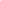 Multiple LocationsCNA AcademyMultiple LocationsCNA AcademyMultiple LocationsCNA AcademyMultiple LocationsCNA AcademyMultiple LocationsCredential Opportunity: Nursing Assistant (CNA)Credential Opportunity: Nursing Assistant (CNA)Credential Opportunity: Nursing Assistant (CNA)Credential Opportunity: Nursing Assistant (CNA)Credential Opportunity: Nursing Assistant (CNA)Course NameCVTC CreditsCVTC #CVTC Programs Requiring This Course:Course ScheduleCertified Nursing Assistant (CNA)2543-300NursingNursing Assistant Summer Electrical Maintenance Academy 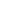 Located at CVTC in Eau Claire and MenomonieElectrical Maintenance Academy Located at CVTC in Eau Claire and MenomonieElectrical Maintenance Academy Located at CVTC in Eau Claire and MenomonieElectrical Maintenance Academy Located at CVTC in Eau Claire and MenomonieElectrical Maintenance Academy Located at CVTC in Eau Claire and MenomonieCredential Opportunity: Dual Credit Opportunity Credential Opportunity: Dual Credit Opportunity Credential Opportunity: Dual Credit Opportunity Credential Opportunity: Dual Credit Opportunity Credential Opportunity: Dual Credit Opportunity Course NameCVTC CreditsCVTC #CVTC Programs Requiring This Course:Course ScheduleIndustrial Electricity Principles3462-118Electrical Maintenance Summer PCL Manufacturing Applications3462-123Electrical MaintenanceSummer EMT/EMR Academy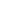 Multiple LocationsEMT/EMR AcademyMultiple LocationsEMT/EMR AcademyMultiple LocationsEMT/EMR AcademyMultiple LocationsEMT/EMR AcademyMultiple LocationsCredential Opportunity: Emergency Medical Technician Technical DiplomaCredential Opportunity: Emergency Medical Technician Technical DiplomaCredential Opportunity: Emergency Medical Technician Technical DiplomaCredential Opportunity: Emergency Medical Technician Technical DiplomaCredential Opportunity: Emergency Medical Technician Technical DiplomaCourse NameCVTC CreditsCVTC #CVTC Programs Requiring This Course:Course ScheduleEmergency Medical Technician 12531-312Emergency Medical TechnicianSummer Emergency Medical Technician 23531-313Emergency Medical TechnicianSummer General Studies Academy 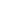 OnlineGeneral Studies Academy OnlineGeneral Studies Academy OnlineGeneral Studies Academy OnlineGeneral Studies Academy OnlineCredential Opportunity: These credits are transferable credits to other universities to fulfill general education requirements.  Credential Opportunity: These credits are transferable credits to other universities to fulfill general education requirements.  Credential Opportunity: These credits are transferable credits to other universities to fulfill general education requirements.  Credential Opportunity: These credits are transferable credits to other universities to fulfill general education requirements.  Credential Opportunity: These credits are transferable credits to other universities to fulfill general education requirements.  Course NameCVTC CreditsCVTC #CVTC Programs Requiring This Course:Course SchedulePrep for Basic Chemistry 2804-224Liberal Arts Transfer Program, Health Programs	Summer U.S. History to 18773803-211Liberal Arts Transfer ProgramSummer Intro to Sociology3809-196Liberal Arts Transfer ProgramSummer Art Appreciation3815-201Liberal Arts Transfer ProgramSummer Intro to Ethics: Theory and App3809-166Liberal Arts Transfer ProgramSummer IT Software Development Academy 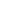 IT Software Development Academy IT Software Development Academy IT Software Development Academy IT Software Development Academy Credential Opportunity: IT Software Development Specialist Technical DiplomaCredential Opportunity: IT Software Development Specialist Technical DiplomaCredential Opportunity: IT Software Development Specialist Technical DiplomaCredential Opportunity: IT Software Development Specialist Technical DiplomaCredential Opportunity: IT Software Development Specialist Technical DiplomaCourse NameCVTC CreditsCVTC #CVTC Programs Requiring This Course:Course ScheduleIntroduction to Computers & Programming3152-118IT Software DeveloperSummer 2024Web 1 HTML & CSS3152-107IT Software DeveloperSummer 2024Programming Fundamentals3152-101IT Software DeveloperSummer 2025Oral/Interpersonal Communications3801-196IT Software DeveloperMost CVTC programsSummer 2025Database 13152-132IT Software DeveloperSummer 2025Residential Construction Academy 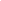 Located at CVTC in Eau Claire and River FallsResidential Construction Academy Located at CVTC in Eau Claire and River FallsResidential Construction Academy Located at CVTC in Eau Claire and River FallsResidential Construction Academy Located at CVTC in Eau Claire and River FallsResidential Construction Academy Located at CVTC in Eau Claire and River FallsCredential Opportunity: Dual Credit OpportunityCredential Opportunity: Dual Credit OpportunityCredential Opportunity: Dual Credit OpportunityCredential Opportunity: Dual Credit OpportunityCredential Opportunity: Dual Credit OpportunityCourse NameCVTC CreditsCVTC #CVTC Programs Requiring This Course:Course ScheduleConstruction Safety 2475-103Residential Construction Summer Welding Pre-Apprenticeship  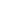 Located at CVTC Eau ClaireWelding Pre-Apprenticeship  Located at CVTC Eau ClaireWelding Pre-Apprenticeship  Located at CVTC Eau ClaireWelding Pre-Apprenticeship  Located at CVTC Eau ClaireWelding Pre-Apprenticeship  Located at CVTC Eau ClaireCredential Opportunity: Dual CreditCredential Opportunity: Dual CreditCredential Opportunity: Dual CreditCredential Opportunity: Dual CreditCredential Opportunity: Dual CreditCourse NameCVTC CreditsCVTC #CVTC Programs Requiring This Course:Course ScheduleWelding Safety & Orientation1442-310WeldingWelding FabricationSummer Basic GMAW Flat Position1442-355WeldingSummer Virtual Business Management Associate Degree 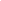 Academy Virtual Business Management Associate Degree Academy Dual Credit High School Academy • Embedded Associate DegreeDual Credit High School Academy • Embedded Associate DegreeSummerSchool YearYear 1• Business Management Orientation (No Credit)    2-day Intro CVTC/Employer session•  Principles of Management  •  Innovative Business Mindset (TC) •  Marketing Principles (TC)Year 2• Speech (Only take one time, offered every summer) •  Leadership for Business Excellence•  Business Ethics •  Business Law•  Microsoft Office Suite (TC)•   Intro. to Human ResourcesYear 3• Speech (Only take one time, offered every summer)•  Intro to Accounting (TC) or 101-111 Accounting 1 (TC) •  English Composition *•  Business Management Career Planning  •  Project Management•  Microeconomics or Economics*•  Business Analytics • Strategic ManagementYear 4• Speech (Only take one time, offered every summer)•  Global Business•  Managing Operations•  Business Management Internship  •  Business Finance •  Intro to Psychology *•  Intro to Statistics * or WorkKeys(TC) = Transcripted Credit course offered by High School teachers Other courses taught by CVTC instructors *AP courses taught at your High School may substitute for CVTC courses if the required AP test score is earned. *Meets AP Statistics requirement if: WorkKeys Assessment Score: Graphic Literacy- Level 4 •  Workplace Documents-Level 5  • Applied Math-Level 6If a student does not earn AP credit or cannot take a course in the sequence, there are options available to complete all required courses at CVTC.(TC) = Transcripted Credit course offered by High School teachers Other courses taught by CVTC instructors *AP courses taught at your High School may substitute for CVTC courses if the required AP test score is earned. *Meets AP Statistics requirement if: WorkKeys Assessment Score: Graphic Literacy- Level 4 •  Workplace Documents-Level 5  • Applied Math-Level 6If a student does not earn AP credit or cannot take a course in the sequence, there are options available to complete all required courses at CVTC.(TC) = Transcripted Credit course offered by High School teachers Other courses taught by CVTC instructors *AP courses taught at your High School may substitute for CVTC courses if the required AP test score is earned. *Meets AP Statistics requirement if: WorkKeys Assessment Score: Graphic Literacy- Level 4 •  Workplace Documents-Level 5  • Applied Math-Level 6If a student does not earn AP credit or cannot take a course in the sequence, there are options available to complete all required courses at CVTC.CNA Academy 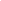 Multiple LocationsCNA Academy Multiple LocationsCNA Academy Multiple LocationsCNA Academy Multiple LocationsCNA Academy Multiple LocationsCredential Opportunity: Nursing Assistant (CNA)Credential Opportunity: Nursing Assistant (CNA)Credential Opportunity: Nursing Assistant (CNA)Credential Opportunity: Nursing Assistant (CNA)Credential Opportunity: Nursing Assistant (CNA)Course NameCVTC CreditsCVTC #CVTC Programs Requiring This Course:Course ScheduleCertified Nursing Assistant (CNA)2543-300NursingNursing Assistant Fall/SpringCollege Transfer AcademyLocated at Chippewa Falls (CVTC), River Falls (CVTC Campus), VirtualCollege Transfer AcademyLocated at Chippewa Falls (CVTC), River Falls (CVTC Campus), VirtualCollege Transfer AcademyLocated at Chippewa Falls (CVTC), River Falls (CVTC Campus), VirtualCollege Transfer AcademyLocated at Chippewa Falls (CVTC), River Falls (CVTC Campus), VirtualCollege Transfer AcademyLocated at Chippewa Falls (CVTC), River Falls (CVTC Campus), VirtualCredential Opportunity: Dual CreditCredential Opportunity: Dual CreditCredential Opportunity: Dual CreditCredential Opportunity: Dual CreditCredential Opportunity: Dual CreditCourse NameCVTC CreditsCVTC #CVTC Programs Requiring This Course:Course Schedule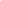 General Chemistry 4806-134Multiple programs at CVTCFall/SpringEnglish Composition 13801-136Multiple programs at CVTC Fall/SpringStatistics4804-230Multiple programs at CVTC Fall/SpringIntroduction to American Government3809-122Multiple programs at CVTC Fall/SpringLA Pathway Planning 1809-204Multiple programs at CVTC Fall/SpringPrinciples of Biology 4806-201Multiple programs at CVTC Fall/SpringEnglish Composition 23801-223Multiple programs at CVTC Fall/SpringSpeech 3801-198Multiple programs at CVTC Fall/SpringIntroduction to Psychology 3809-198Multiple programs at CVTC Fall/SpringCVTC Pre-Nursing Healthcare Academy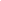 Located at Chippewa Falls (CVTC), Eau Claire (CVTC- Eau Claire students only), Menomonie (CVTC), Osseo-Fairchild (Mayo Hospital), River Falls (CVTC), VirtualCVTC Pre-Nursing Healthcare AcademyLocated at Chippewa Falls (CVTC), Eau Claire (CVTC- Eau Claire students only), Menomonie (CVTC), Osseo-Fairchild (Mayo Hospital), River Falls (CVTC), VirtualCVTC Pre-Nursing Healthcare AcademyLocated at Chippewa Falls (CVTC), Eau Claire (CVTC- Eau Claire students only), Menomonie (CVTC), Osseo-Fairchild (Mayo Hospital), River Falls (CVTC), VirtualCVTC Pre-Nursing Healthcare AcademyLocated at Chippewa Falls (CVTC), Eau Claire (CVTC- Eau Claire students only), Menomonie (CVTC), Osseo-Fairchild (Mayo Hospital), River Falls (CVTC), VirtualCVTC Pre-Nursing Healthcare AcademyLocated at Chippewa Falls (CVTC), Eau Claire (CVTC- Eau Claire students only), Menomonie (CVTC), Osseo-Fairchild (Mayo Hospital), River Falls (CVTC), VirtualCredential Opportunity: Certified Nursing Assistant, CNA (30-543-1) Technical Diploma Credential Opportunity: Certified Nursing Assistant, CNA (30-543-1) Technical Diploma Credential Opportunity: Certified Nursing Assistant, CNA (30-543-1) Technical Diploma Credential Opportunity: Certified Nursing Assistant, CNA (30-543-1) Technical Diploma Credential Opportunity: Certified Nursing Assistant, CNA (30-543-1) Technical Diploma Course NameCVTC CreditsCVTC #CVTC Programs Requiring This Course:Course ScheduleGeneral A&P  4806-177Multiple programs at CVTCFall/SpringDevelopmental Psychology3809-188Multiple programs at CVTC Fall/SpringAdvanced A&P 4806-179Multiple programs at CVTC Fall/Spring*Certified Nursing Assistant (Face to Face only)2543-200Multiple programs at CVTC Fall/SpringDental Assistant 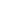 Located at CVTC Eau ClaireDental Assistant Located at CVTC Eau ClaireDental Assistant Located at CVTC Eau ClaireDental Assistant Located at CVTC Eau ClaireDental Assistant Located at CVTC Eau ClaireCredential Opportunity: Dental Assistant Technical Diploma Credential Opportunity: Dental Assistant Technical Diploma Credential Opportunity: Dental Assistant Technical Diploma Credential Opportunity: Dental Assistant Technical Diploma Credential Opportunity: Dental Assistant Technical Diploma Course NameCVTC CreditsCVTC #CVTC Programs Requiring This Course:Course ScheduleDental Health Safety1508-101Dental AssistantSpringDental Chairside5508-302Dental AssistantSpringDental Materials2508-303Dental AssistantSpringDental & General Anatomy2508-304Dental AssistantSpringApplied Dental Radiology2508-305Dental AssistantSpringDental Assistant Clinical3508-306Dental AssistantSpringDental Assistant Professional1508-307Dental AssistantSpringEMT/EMR Academy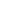 Multiple locations EMT/EMR AcademyMultiple locations EMT/EMR AcademyMultiple locations EMT/EMR AcademyMultiple locations EMT/EMR AcademyMultiple locations Credential Opportunity: Emergency Medical Technician Technical DiplomaCredential Opportunity: Emergency Medical Technician Technical DiplomaCredential Opportunity: Emergency Medical Technician Technical DiplomaCredential Opportunity: Emergency Medical Technician Technical DiplomaCredential Opportunity: Emergency Medical Technician Technical DiplomaCourse NameCVTC CreditsCVTC #CVTC Programs Requiring This Course:Course ScheduleEmergency Medical Technician 12531-312Emergency Medical TechnicianFall/SpringEmergency Medical Technician 23531-313Emergency Medical TechnicianFall/SpringIntroduction to Heating, Air Conditioning, & Refrigeration (HVACR) Located at CVTC Eau Claire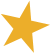 Introduction to Heating, Air Conditioning, & Refrigeration (HVACR) Located at CVTC Eau ClaireIntroduction to Heating, Air Conditioning, & Refrigeration (HVACR) Located at CVTC Eau ClaireIntroduction to Heating, Air Conditioning, & Refrigeration (HVACR) Located at CVTC Eau ClaireIntroduction to Heating, Air Conditioning, & Refrigeration (HVACR) Located at CVTC Eau ClaireCredential Opportunity: Earn Credits towards the CVTC’s HVACR Associates DegreeCredential Opportunity: Earn Credits towards the CVTC’s HVACR Associates DegreeCredential Opportunity: Earn Credits towards the CVTC’s HVACR Associates DegreeCredential Opportunity: Earn Credits towards the CVTC’s HVACR Associates DegreeCredential Opportunity: Earn Credits towards the CVTC’s HVACR Associates DegreeCourse NameCVTC CreditsCVTC #CVTC Programs Requiring This Course:Course ScheduleSafety – HVAC1601-125HVACFallElectricity Theory1601-140HVACFall Electricity Principles2601-148HVACFallHeating Theory1601-107HVACSpringSchematic Wiring-HVAC1601-146HVACSpringPrinciples of Gas Heat and Airflow2601-108HVACSpringTeacher Education Career Pathway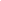 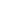 OnlineTeacher Education Career PathwayOnlineTeacher Education Career PathwayOnlineTeacher Education Career PathwayOnlineTeacher Education Career PathwayOnlineCredential Opportunity: Earn Credits towards the CVTC’s Foundation of Teacher Education Associates DegreeCredential Opportunity: Earn Credits towards the CVTC’s Foundation of Teacher Education Associates DegreeCredential Opportunity: Earn Credits towards the CVTC’s Foundation of Teacher Education Associates DegreeCredential Opportunity: Earn Credits towards the CVTC’s Foundation of Teacher Education Associates DegreeCredential Opportunity: Earn Credits towards the CVTC’s Foundation of Teacher Education Associates DegreeCourse NameCVTC CreditsCVTC #CVTC Programs Requiring This Course:Course Schedule EDU: Behavior Management3522-105Foundations of Teacher EducationFall EDU: Overview of Special Education 3522-107Foundations of Teacher Education SpringEDU: Introduction to Educational Practices 3522-103Foundations of Teacher EducationFallEDU: Child & Adolescent Development 3522-106Foundations of Teacher Education SpringEDU: Technology in Education3522-104Foundations of Teacher EducationFallIT Software Development Academy 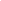 Virtual Online Live IT Software Development Academy Virtual Online Live IT Software Development Academy Virtual Online Live IT Software Development Academy Virtual Online Live IT Software Development Academy Virtual Online Live Credential Opportunity: IT Software Development Specialist Technical DiplomaCredential Opportunity: IT Software Development Specialist Technical DiplomaCredential Opportunity: IT Software Development Specialist Technical DiplomaCredential Opportunity: IT Software Development Specialist Technical DiplomaCredential Opportunity: IT Software Development Specialist Technical DiplomaCourse NameCVTC CreditsCVTC #CVTC Programs Requiring This Course:Course ScheduleWeb 1 – HTML & CSS3152-107IT Software DeveloperYearlong Monday – Fridayfrom 8 a.m. – 10 a.m.Oral/Interpersonal Communications3801-196IT Software DeveloperMost CVTC programsYearlong Monday – Fridayfrom 8 a.m. – 10 a.m.Database 13152-132IT Software DeveloperYearlong Monday – Fridayfrom 8 a.m. – 10 a.m.Introduction to Computers & Programming3152-118IT Software DeveloperYearlong Monday – Fridayfrom 8 a.m. – 10 a.m.Programming Fundamentals3152-101IT Software DeveloperYearlong Monday – Fridayfrom 8 a.m. – 10 a.m.Welding Academy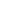 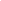 Located at Bloomer (Mobile Lab), Cadott (High School), Osseo-Fairchild (Technology Center), River Falls (CVTC) Welding AcademyLocated at Bloomer (Mobile Lab), Cadott (High School), Osseo-Fairchild (Technology Center), River Falls (CVTC) Welding AcademyLocated at Bloomer (Mobile Lab), Cadott (High School), Osseo-Fairchild (Technology Center), River Falls (CVTC) Welding AcademyLocated at Bloomer (Mobile Lab), Cadott (High School), Osseo-Fairchild (Technology Center), River Falls (CVTC) Welding AcademyLocated at Bloomer (Mobile Lab), Cadott (High School), Osseo-Fairchild (Technology Center), River Falls (CVTC) Credential Opportunity: Earn the Intro to Gas Metal Arc Welding (61-442-1) Pathway Certificate Credential Opportunity: Earn the Intro to Gas Metal Arc Welding (61-442-1) Pathway Certificate Credential Opportunity: Earn the Intro to Gas Metal Arc Welding (61-442-1) Pathway Certificate Credential Opportunity: Earn the Intro to Gas Metal Arc Welding (61-442-1) Pathway Certificate Credential Opportunity: Earn the Intro to Gas Metal Arc Welding (61-442-1) Pathway Certificate Course NameCVTC CreditsCVTC #CVTC Programs Requiring This Course:Course Schedule Welding Safety & Orientation 1442-310Welding ProgramsFall/SpringWelding Print Reading 2442-307Welding ProgramsFall/SpringGas Metal Arc Welding4442-362Welding ProgramsFall/SpringIndustrial Skills Welding2442-380Welding ProgramsFall/SpringElectrical Maintenance Academy 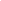 Located at CVTC Eau Claire and MenomonieElectrical Maintenance Academy Located at CVTC Eau Claire and MenomonieElectrical Maintenance Academy Located at CVTC Eau Claire and MenomonieElectrical Maintenance Academy Located at CVTC Eau Claire and MenomonieElectrical Maintenance Academy Located at CVTC Eau Claire and MenomonieCredential Opportunity: Dual Credit Opportunity Credential Opportunity: Dual Credit Opportunity Credential Opportunity: Dual Credit Opportunity Credential Opportunity: Dual Credit Opportunity Credential Opportunity: Dual Credit Opportunity Course NameCVTC CreditsCVTC #CVTC Programs Requiring This Course:Course ScheduleIndustrial Electricity Principles3462-118Electrical Maintenance Fall/SpringPCL Manufacturing Applications3462-123Electrical MaintenanceFall/SpringIOT Automated Manufacturing 4462-121Electrical MaintenanceFall/SpringResidential Construction Academy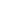 Located at Eau Claire (CVTC) and Osseo-Fairchild (Technology Center)Residential Construction AcademyLocated at Eau Claire (CVTC) and Osseo-Fairchild (Technology Center)Residential Construction AcademyLocated at Eau Claire (CVTC) and Osseo-Fairchild (Technology Center)Residential Construction AcademyLocated at Eau Claire (CVTC) and Osseo-Fairchild (Technology Center)Residential Construction AcademyLocated at Eau Claire (CVTC) and Osseo-Fairchild (Technology Center)Credential Opportunity: Dual Credit OpportunityCredential Opportunity: Dual Credit OpportunityCredential Opportunity: Dual Credit OpportunityCredential Opportunity: Dual Credit OpportunityCredential Opportunity: Dual Credit OpportunityCourse NameCVTC CreditsCVTC #CVTC Programs Requiring This Course:Course ScheduleConstruction Safety 2475-103Residential Construction Fall/SpringConstruction Basics and Print Reading3475-112Residential Construction Fall/SpringTruck Driving Academy- Day or Evening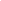 Located at CVTC Eau ClaireTruck Driving Academy- Day or EveningLocated at CVTC Eau ClaireTruck Driving Academy- Day or EveningLocated at CVTC Eau ClaireTruck Driving Academy- Day or EveningLocated at CVTC Eau ClaireTruck Driving Academy- Day or EveningLocated at CVTC Eau ClaireCredential Opportunity: Truck Driving Technical DiplomaCredential Opportunity: Truck Driving Technical DiplomaCredential Opportunity: Truck Driving Technical DiplomaCredential Opportunity: Truck Driving Technical DiplomaCredential Opportunity: Truck Driving Technical DiplomaCourse NameCVTC CreditsCVTC #CVTC Programs Requiring This Course:Course ScheduleTruck Driving 14458-341Truck Driving  Fall/SpringTruck Driving 23458-342Truck Driving  Fall/SpringTruck Driving 33458-343Truck Driving Fall/SpringTruck Driving 42458-344Truck DrivingFall/SpringWelding Academy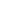 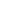 Located at Eau ClaireWelding AcademyLocated at Eau ClaireWelding AcademyLocated at Eau ClaireWelding AcademyLocated at Eau ClaireWelding AcademyLocated at Eau ClaireCredential Opportunity: Earn the Intro to Gas Metal Arc Welding (61-442-1) Pathway Certificate Credential Opportunity: Earn the Intro to Gas Metal Arc Welding (61-442-1) Pathway Certificate Credential Opportunity: Earn the Intro to Gas Metal Arc Welding (61-442-1) Pathway Certificate Credential Opportunity: Earn the Intro to Gas Metal Arc Welding (61-442-1) Pathway Certificate Credential Opportunity: Earn the Intro to Gas Metal Arc Welding (61-442-1) Pathway Certificate Course NameCVTC CreditsCVTC #CVTC Programs Requiring This Course:Course Schedule Welding Safety & Orientation 1442-310Welding ProgramsFallIndustrial Skills for Welders2442-380Welding ProgramsFallWelding Print Reading 2442-307Welding ProgramsFallMetals Technology1442-303Welding ProgramsFallGMAW Welding4442-362Welding ProgramsFallShielded Metal Arc Welding3442-325Welding ProgramsFallPractical Nursing Academy 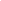 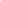 Located at CVTC Eau ClairePractical Nursing Academy Located at CVTC Eau ClairePractical Nursing Academy Located at CVTC Eau ClairePractical Nursing Academy Located at CVTC Eau ClairePractical Nursing Academy Located at CVTC Eau ClaireCredential Opportunity: Earn Credential Opportunity: Earn Credential Opportunity: Earn Credential Opportunity: Earn Credential Opportunity: Earn Course NameCVTC CreditsCVTC #CVTC Programs Requiring This Course:Course Schedule Nursing Fundamentals2543-101Health ProgramsFall/SpringNursing Skills3543-102Health ProgramsFall/SpringNursing Pharmacology2543-103Health ProgramsFall/SpringNursing: Intro to Clinical Practice2543-104Health ProgramsFall/SpringNursing Health Alterations3543-105Health ProgramsFall/SpringNursing Health Promotions3543-106Health ProgramsFall/SpringNursing Clinical Care Across Lifespan2543-107*  Health ProgramsFall/SpringNursing Intro to Clinical Care Mgt2543-108*  Health ProgramsFall/Spring